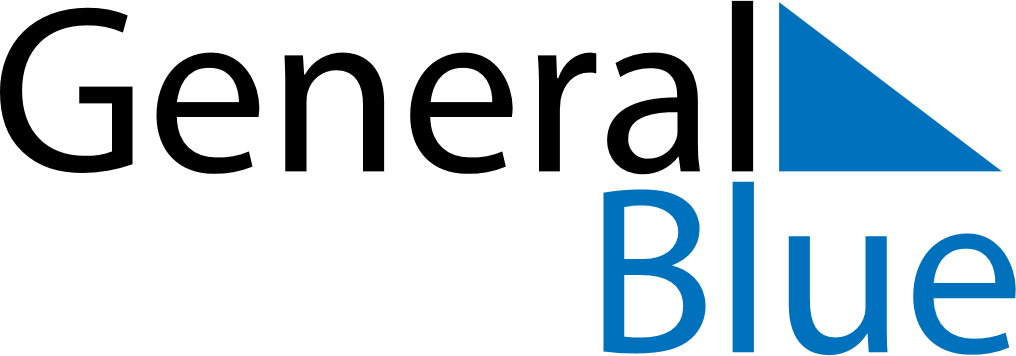 May 2022May 2022May 2022May 2022AngolaAngolaAngolaMondayTuesdayWednesdayThursdayFridaySaturdaySaturdaySunday1Labour Day
Mother’s Day23456778910111213141415161718192021212223242526272828293031